Third Grade News from Sister Noel’s Class (Jan. 2-11, 2019 Sr.noel@sjb-school.org ,  http://grade3-sjbschool.weebly.comThird Grade News from Sister Noel’s Class (Jan. 2-11, 2019 Sr.noel@sjb-school.org ,  http://grade3-sjbschool.weebly.comThird Grade News from Sister Noel’s Class (Jan. 2-11, 2019 Sr.noel@sjb-school.org ,  http://grade3-sjbschool.weebly.comThis week we will be learning:Language Arts- reading an informational text  “ Aero and officer Mike” (police partners) Key skill-author’s purposeSpelling, Grammar & Writing	- contractions- vowel + r sounds- pronouns and verbs-write to narrate ( autobiography)Handwriting: cursive writing  BIBLE VERSE FOR THE WEEK      “Be Merciful, just as your Father is merciful.” (Luke 6:36)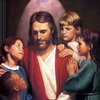          Dates to Remember Jan.  2 -   Class Mass, show and tellJan.  3 -   Picturing America Jan.  4 -   Christmas party (2:30)Jan. 12-   Library Jan.14 -   Test Ch. 8 (P. 314 – 355)Jan. 25 -  Library (Thur.)Jan. 27 -  Catholic Schools Week – All School Mass          HAPPY NEW YEARVocabulary &Spelling: Lessons 14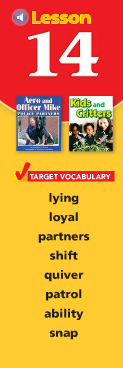 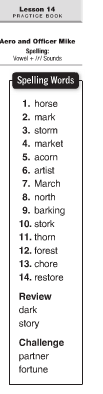 Jan. 7 - spelling test ( Lesson14)Assignments:Read - “ Aero and officer Mike” P. 456 – 481Spelling and vocabulary  work due Jan. 7Math   - connect addition/ multiplication, division/  subtraction - geometry - study multiplication facts 1-10 BIBLE VERSE FOR THE WEEK      “Be Merciful, just as your Father is merciful.” (Luke 6:36)         Dates to Remember Jan.  2 -   Class Mass, show and tellJan.  3 -   Picturing America Jan.  4 -   Christmas party (2:30)Jan. 12-   Library Jan.14 -   Test Ch. 8 (P. 314 – 355)Jan. 25 -  Library (Thur.)Jan. 27 -  Catholic Schools Week – All School Mass          HAPPY NEW YEARVocabulary &Spelling: Lessons 14Jan. 7 - spelling test ( Lesson14)Assignments:Read - “ Aero and officer Mike” P. 456 – 481Spelling and vocabulary  work due Jan. 7Science Planets, Moons, and Stars  Lego Robotic Lesson – build, program, and present BIBLE VERSE FOR THE WEEK      “Be Merciful, just as your Father is merciful.” (Luke 6:36)         Dates to Remember Jan.  2 -   Class Mass, show and tellJan.  3 -   Picturing America Jan.  4 -   Christmas party (2:30)Jan. 12-   Library Jan.14 -   Test Ch. 8 (P. 314 – 355)Jan. 25 -  Library (Thur.)Jan. 27 -  Catholic Schools Week – All School Mass          HAPPY NEW YEARVocabulary &Spelling: Lessons 14Jan. 7 - spelling test ( Lesson14)Assignments:Read - “ Aero and officer Mike” P. 456 – 481Spelling and vocabulary  work due Jan. 7Social Studies Our Country’s History  Map and Globe skills BIBLE VERSE FOR THE WEEK      “Be Merciful, just as your Father is merciful.” (Luke 6:36)         Dates to Remember Jan.  2 -   Class Mass, show and tellJan.  3 -   Picturing America Jan.  4 -   Christmas party (2:30)Jan. 12-   Library Jan.14 -   Test Ch. 8 (P. 314 – 355)Jan. 25 -  Library (Thur.)Jan. 27 -  Catholic Schools Week – All School Mass          HAPPY NEW YEARVocabulary &Spelling: Lessons 14Jan. 7 - spelling test ( Lesson14)Assignments:Read - “ Aero and officer Mike” P. 456 – 481Spelling and vocabulary  work due Jan. 7Religion -understand that scripture  reveals that  Jesus offers living water ( Lesson 9) Church Year – The Season of Incarnation Virtue of the month: Fidelity - Being faithful to promises and commitments  Saint: Bls. Luigi & Maria Quattrocchi  BIBLE VERSE FOR THE WEEK      “Be Merciful, just as your Father is merciful.” (Luke 6:36)         Dates to Remember Jan.  2 -   Class Mass, show and tellJan.  3 -   Picturing America Jan.  4 -   Christmas party (2:30)Jan. 12-   Library Jan.14 -   Test Ch. 8 (P. 314 – 355)Jan. 25 -  Library (Thur.)Jan. 27 -  Catholic Schools Week – All School Mass          HAPPY NEW YEARVocabulary &Spelling: Lessons 14Jan. 7 - spelling test ( Lesson14)Assignments:Read - “ Aero and officer Mike” P. 456 – 481Spelling and vocabulary  work due Jan. 7